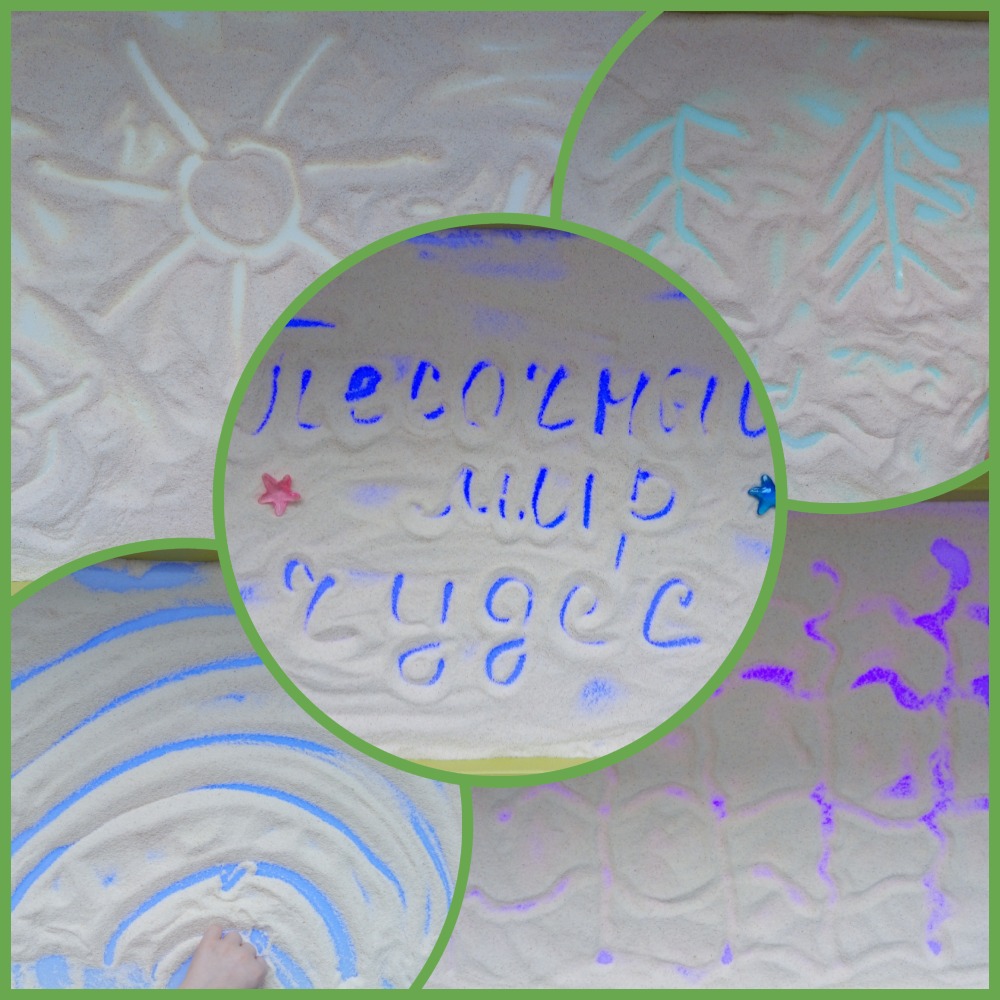 Пояснительная записка      Песочная игротерапия -  удивительный способ общения ребенка с миром и самим собой. Игры с песком имеют большое значение для поддержания психического здоровья, развития познавательных процессов, влияют на становление всех сторон личности ребенка, особенно детей с ограниченными возможностями здоровья. Песок обладает замечательным свойством «заземлять» негативную психическую энергию. Поэтому в процессе игр и упражнений происходит и гармонизация психоэмоционального состояния ребенка. Представляю Вашему вниманию коррекционно-развивающее занятие для детей с ОВЗ  старшего дошкольного возраста (5-6 лет) «Песочный мир чудес». Цель: способствовать развитию мелкой моторики рук у детей старшего дошкольного возраста применяя метод sand art (игры и рисование на песке).Задачи: - способствовать созданию положительного эмоционального настроя,  снимать психоэмоциональное напряжение- развивать произвольность познавательных процессов, устойчивость, концентрацию внимания, зрительную, моторную память, воображение и творческое мышление, речь- развивать зрительно-моторную координацию, сенсорное восприятие, тактильную чувствительность- воспитывать аккуратность и усидчивость в деятельностиМатериалы и оборудование: стол для рисования песком со световой подсветкой, сухой песок, салфетки, цветные камешки, коктейльные трубочки, разноцветные фигурки для разыгрывания сказки,  фигурка Волшебника.СодержаниеСписок литературы:Епанчинцева О.Ю. Роль песочной терапии в развитии эмоциональной сферы детей дошкольного возраста: Конспекты занятий. Картотека игр.- СПб.:ООО «Издательство «Детство-пресс», 2017.Зинкевич-Евстигнеева, Т.Д. Чудеса на песке. Практикум по песочной терапии– СПб.: Речь, 2010. Карюкина Н.А. Программа «Чудеса на песке и воде» для детей старшего дошкольного возраста//Справочник педагога-психолога. Детский сад. - №7, 2012 – с.39Кремлякова А.Ю. Песочная терапия на световом столе для детей с нарушениями зрения// Справочник педагога-психолога. Детский сад. - №4, 2016 – с.20 Кремлякова А.Ю. Картотека арт-терапевтических игр с камушками для занятий с детьми и взрослыми// Справочник педагога-психолога. Детский сад. - №3, 2019 – с.32 Структура занятияХод занятияВводная частьПриветствие   «Подари улыбку»Педагог-психолог:Здравствуйте, ребята! Я рада видеть вас на занятии! Поприветствуем друг друга!Возьмитесь за руки, посмотрите в глаза друг другу и улыбнитесь!Основная частьПедагог-психолог: Сегодня мы отправляемся в путешествие, приглашаю вас в  удивительную Песочную страну. Здесь живет Добрый волшебник. Он очень веселый, умный, знает много игр, историй, сказок и хочет поделиться с нами. 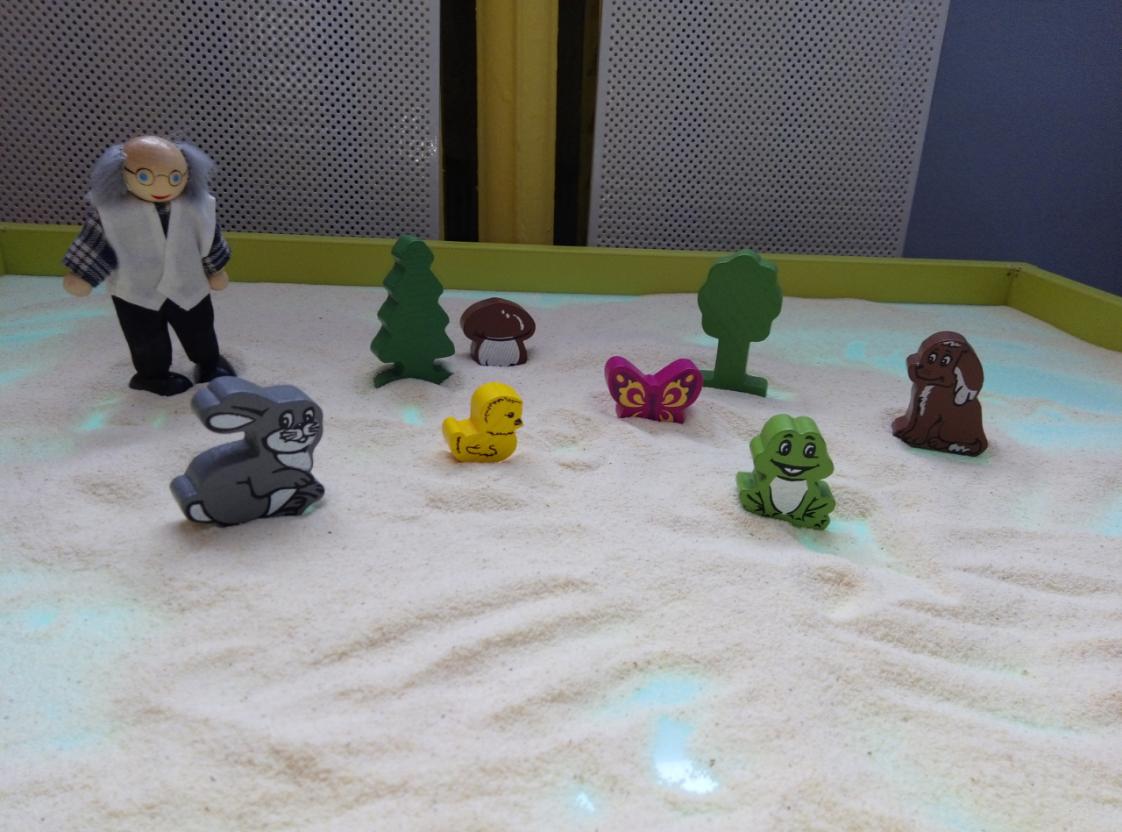 Здесь можно строить и творить:Горы, реки и моря,Чтобы жизнь вокруг была!Педагог-психолог: Посмотрите, у нас на столе лежит песок, он поможет нам в путешествии. Давайте поприветствуем его.Упражнение «Здравствуй, песочек!»«Положите ладошки на песок. Давайте его погладим внутренней, затем тыльной стороной ладони. Давайте с ним поздороваемся: «Здравствуй, песочек!» Послушайте. Он с вами здоровается. Вы все слышите? Плохо слышите, потому что ему грустно и одиноко. Он говорит тихим голосом. А давайте его развеселим! Пощекочем его сначала одной рукой каждым пальчиком, затем другой. А теперь пощекочем двумя руками. Теперь плавными движениями как змейки побежали по песку пальчиками. Вы слышите, как он смеется?» 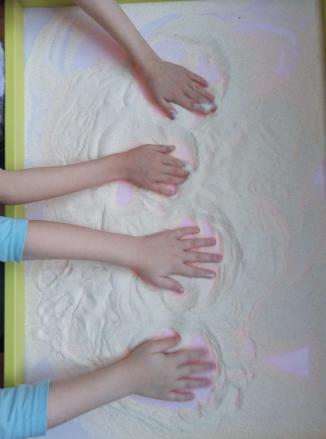 Педагог-психолог: Добрый волшебник приготовил необычную сказку. Игра «Цветная сказка» (сказка разыгрывается с цветными фигурками)«Жил на свете цыпленок. Был он маленький. Вот такой. Какого цвета цыпленок? Но он думал, что он очень большой, и важно задирал голову. Как-то раз налетела на цыпленка собака и прогнала его прочь со двора. И была собака вот такая. Какая была собака? Цыплёнок остался у забора один. Вдруг он увидел красивую бабочку. Какая бабочка? Она ему очень понравилась. Он захотел полететь за бабочкой, но споткнулся и шлепнулся в лужу. В луже сидела лягушка. И была лягушка вот такая. Какого цвета лягушка? Она увидела цыпленка и засмеялась. И тут к цыпленку прибежал зайка. И был зайка вот такой. «Пошли играть!» - сказал зайчик цыпленку. И они вместе играли на полянке, а над ними кружилась красивая бабочка».Педагог-психолог: в Песочной стране  очень часто дует ветер.Упражнение на дыхание «Песчаный ветер»Дует, дует ветерок,Узором красит наш песок,В маленькую трубочку ветер надувай,И песочек наш узором украшай! (Дети, выдувая в трубочку воздух, рисуют воздушной струей на песке узоры)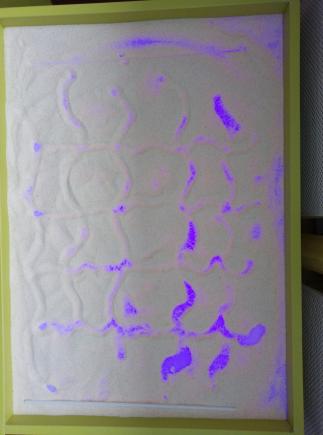 Педагог-психолог:  На что похожи наши узоры?- Добрый волшебник предлагает нам с помощью разноцветных камешков сделать красивые узоры на песке. Упражнение «Узоры на песке»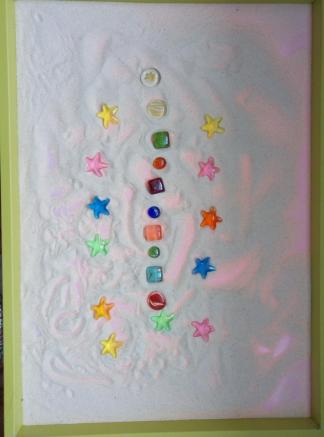 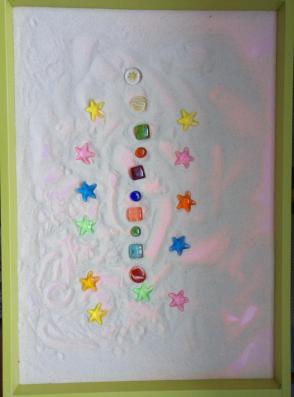 - А теперь давайте на песочке оставим следы своих рук. Посмотрите, какие они разные. Нарисуйте на песке смешного человечка и улыбнитесь ему.  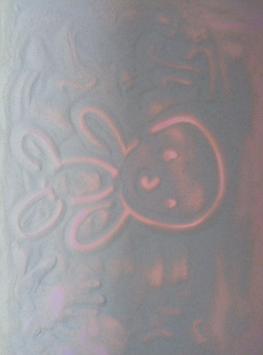 Повторяйте за мной: Точка, точка, запятая - Вышла рожица кривая,Ручки, ножки, огуречик - Получился ... человечек!  Пальчиковая гимнастика «Весёлый человечек»Я – веселый человечек,
Я гуляю и пою.
Я – веселый человечек,
Очень я играть люблю. (Указательные и средние пальчики обеих рук «шагают» по столу)
Разотру ладошки сильно, (Растирают ладони)
Каждый пальчик покручу,
Поздороваюсь с ним сильно
И вытягивать начну. (Охватывают каждый палец у основания и вращательными движениями поднимаются до ногтевой фаланги)
Руки я затем помою, (Потирают ладони)
Пальчик к пальчику сложу,
На замочек их закрою,
И тепло поберегу.   (Складывают пальцы в замок)Заключительная часть Педагог-психолог: Мы с вами побывали в Песочной стране, познакомились с Добрым волшебником, поиграли, а сейчас пора прощаться. В ладоши наши посмотри - Мудрее стали ведь они!Спасибо, милый наш песок,Ты всем нам подрасти помог!